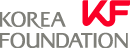 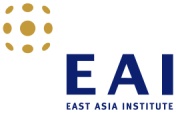 KF-EAI Korea FriendshipKorea Foundation (KF) and East Asia Institute (EAI) are launching the “Korea Friendship” project. Through this project, international students currently enrolled in universities in Korea will have the opportunity to “explore,” “communicate,” and “empathize” with Korea. We cordially welcome you to our “Korea Friendship” project.Project Details and Agenda The Korea Friendship project consists of three main programs: 1) “KF Academicus,” which consists of lecture series focusing on exploring the various aspects of the Korean society, 2) “KF Communicus,” which focuses on activities that promote communication of ideas and discussion with the Korean society, and 3) “KF Empathicus,” which provides international students opportunities to network not only with diverse groups of people in the Korean society, but also among themselves. *Liaison in process.** Simultaneous interpretation is provided for all lectures.   Selection Process for ParticipantsQualifications: International students residing in KoreaApplication ProcessApplication documents: All documents must be written in Korean (can also be written with English, if necessary).[Common to all] Application Form: Download the form here[Accepted Students] 1) Academic Records or transcripts, 2) Korean Language Test Scores (or a letter of verification for Korean language skills endorsed by your professor)  Application SubmissionPlease attach the completed application form and send an e-mail to kf@eai.or.kr.(Deadline: June 12th 2013, midnight).Please have the application form saved and labeled with your full name.  * Questions regarding applications must be submitted via e-mail (no phone calls, please).Attention The winner of Next Generation Conference will receive a plaque and compensation.Those who complete the course will receive a certificate co-signed by the Presidents of KF and the EAI.  ProgramContentNoteDateKF AcademicusLecture SeriesNational Assembly in KoreaLecturerRoh, Hoe-chan, Joint Representative, Progressive Justice Party6/18(Tue.)KF AcademicusEducation in KoreaLee, Jun Seok, Representative, Edushare6/20(Thu.)KF AcademicusPolitics in KoreaKang, Won-Taek, Professor, Seoul National University6/25(Tue.)KF AcademicusPress in KoreaKang, In-sun,Editor, World News Desk, Chosun Ilbo6/27(Thu.)KF AcademicusEconomic Development and Democratization in KoreaKim, Byung-Kook, Former Chancellor, Korea National Diplomatic Academy7/2(Tue.)KF AcademicusKorean Society and CultureKim, Yvonne Yoon-Hee,Executive Director, Asia Society Korea Center7/4(Thu.)KF AcademicusKorean Security and Foreign Policy Chun, Chaesung, Professor, Seoul National University7/9(Tue.)KF AcademicusKorean Public Diplomacy and International Exchange Yu, Hyun-seok, President, Korea Foundation*7/11(Thu.)KF CommunicusEssay Contest and ConferenceNext Generation ConferenceComposition and presentation of selected essays with guidance from the advisory panel of professors8/8(Thu.)KF EmpathicusNetworkingNext Generation Town Hall MeetingNetworking event with Korean university students and Korean students studying abroad8/8(Thu.)KF EmpathicusRoundtables with Ambassadors to KoreaRoundtable with ambassadors to Korea, members of the National Assembly, government officials, and scholarsTBDKF EmpathicusKorea Friendship GalaCommencement ceremonyTBDProcessTime PeriodContentApplication SubmissionProject Explanatory SessionsResult Notification Orientation2013. 5.13(Mon.)-6.12(Mon.)2013. 5.20(Mon.) 2:00PM2013. 5.27(Mon.) 3:30PM2013. 6.14(Fri.)2013. 6.17(Mon.) 10:00AMOnline ApplicationKF Cultural Center Seminar RoomNew Millennium Hall, YonseiUniversityAccepted students notified individuallyConference Chamber, 18th Floor of Eugene Investment & Securities Building in Yeouido